_______________________________________________________________13 июль   2022 йыл	                № 28-37/122	              13 июля   2022 годОб утверждении Порядка назначения и проведения опроса граждан на территории сельского поселения Тимировский сельсовет муниципального района Бурзянский район Республики БашкортостанВ соответствии с Федеральным законом от 06.10.2003 № 131-ФЗ «Об общих принципах организации местного самоуправления в Российской Федерации», Уставом сельского поселения Тимировский сельсовет муниципального района Бурзянский район Республики Башкортостан Совет сельского поселения Тимировский сельсовет муниципального района Бурзянский район Республики Башкортостан решил:Утвердить Порядок назначения и проведения опроса граждан сельского поселения Тимировский сельсовет муниципального района Бурзянский район Республики Башкортостан согласно приложению.Опубликовать настоящее решение в здании администрации сельского поселения Тимировский сельсовет муниципального района Бурзянский район Республики Башкортостан и опубликовать (разместить) в сети Интернет в разделе сельского поселения Тимировский сельсовет на официальном сайте Администрации сельского поселения Тимировский сельсовет муниципального района Бурзянский район Республики Башкортостан          3. Настоящее постановление вступает в силу после его официального опубликования.          4. Контроль за исполнением настоящего постановления оставляю за собой.Председатель Совета СП                                                                     Тимировский сельсовет			            Ф.С.КулдубаевУтверждёнрешением Совета сельского поселения Тимировский сельсовет МР Бурзянский район РБ от 13.07.2022 года №28-37/122Порядок назначения и проведения опроса граждан на территории сельского поселения Тимировский сельсовет муниципального района Бурзянский район Республики Башкортостан1. Общие положения1.1. Настоящий Порядок назначения и проведения опроса граждан на территории сельского поселения Тимировский сельсовет муниципального района Бурзянский район Республики Башкортостан (далее по тексту – Порядок) разработан в соответствии с Федеральным законом от 06.10.2003 № 131-ФЗ «Об общих принципах организации местного самоуправления в Российской Федерации», Уставом сельского поселения Тимировский сельсовет муниципального района Бурзянский район Республики Башкортостан и устанавливает порядок назначения и проведения опроса граждан сельского поселения Тимировский сельсовет муниципального района Бурзянский район Республики Башкортостан, как одной из форм непосредственного участия населения в осуществлении местного самоуправления.1.2. Опрос граждан проводится на всей территории сельского поселения Тимировский сельсовет муниципального района Бурзянский район Республики Башкортостан или на части его территории для выявления мнения населения и его учёта при принятии решений органами местного самоуправления и должностными лицами местного самоуправления на территории сельского поселения Тимировский сельсовет муниципального района Бурзянский район Республики Башкортостан1.3. Результаты опроса граждан носят рекомендательный характер.1.4. В опросе граждан имеют право участвовать жители на территории сельского поселения Тимировский сельсовет муниципального района Бурзянский район Республики Башкортостан, обладающие избирательным правом. 2. Порядок назначения опроса граждан2.1. Опрос граждан по вопросам местного значения проводится по инициативе: Представительного органа сельского поселения Тимировский сельсовет МР Бурзянский район РБ (далее – Совет) или главы сельского поселения (далее – Глава).2.2. В предложении инициаторов проведения опроса граждан указываются:1) дата начала и сроки (длительность) проведения опроса граждан;2) территория проведения опроса граждан;3) формулировка вопроса (вопросов), предлагаемого (предлагаемых) при проведении опроса граждан;4) методика проведения опроса граждан;5) форма опросного листа;6) минимальная численность жителей, участвующих в опросе граждан;7) предложения в состав комиссии по проведению опроса граждан.2.3. Дата начала проведения опроса граждан, предложенная инициаторами опроса, не должна быть позднее трёх месяцев с даты направления инициативы проведения опроса граждан.2.4. Указанная в предложении инициаторов длительность проведения опроса граждан не должна составлять более трёх месяцев с даты начала проведения опроса граждан.2.5 Решение о назначении опроса граждан принимается Советом. 2.6.  Решение о назначении опроса граждан по инициативе главы подлежит принятию в течение 30 дней со дня поступления такой инициативы.2.7. В решении Совета о назначении опроса граждан устанавливаются:1) дата начала и сроки (длительность) проведения опроса граждан;2) формулировка вопроса (вопросов), предлагаемого (предлагаемых) при проведении опроса граждан;3) методика проведения опроса граждан;4) форма опросного листа;5) минимальная численность жителей на территории сельского поселения Тимировский сельсовет муниципального района Бурзянский район Республики Башкортостан, участвующих в опросе граждан.2.8. В случае отсутствия или несоответствия предложенной инициаторами проведения опроса даты начала проведения опроса требованиям п. 2.3 настоящего Порядка, дата начала проведения опроса устанавливается решением Совета о назначении опроса граждан и не должна быть позднее трёх месяцев с даты поступления инициативы проведения опроса.2.9. В случае отсутствия или несоответствия предложенной инициаторами проведения опроса длительности проведения опроса требованиям п. 2.4 настоящего Порядка, срок проведения опроса устанавливается решением Совета о назначении опроса граждан и не должен составлять более трёх месяцев с даты начала проведения опроса граждан, указанной в решении о назначении опроса граждан.2.10. В решении Совета о назначении опроса граждан указывается территория проведения опроса граждан.2.11. Формулировка вопроса (вопросов), выносимого (выносимых) на опрос граждан, должна исключать его (их) множественное толкование.2.12. Методика проведения опроса граждан определяет один из способов опроса граждан:в пункте (ах) проведения опроса граждан;по месту жительства граждан посредством подворного (поквартирного) обхода.2.13. Совет отказывает в назначении опроса граждан в случае, если вопросы, предлагаемые для вынесения на опрос, не отнесены к вопросам, установленным пунктом 2.1 настоящего Порядка.2.14. Минимальная численность обладающих избирательным правом жителей сельского поселения Тимировский сельсовет муниципального района Бурзянский район Республики Башкортостан, участвующих в опросе граждан на территории (части территории) на территории сельского поселения Тимировский сельсовет муниципального района Бурзянский район Республики Башкортостан, не может составлять менее одной трети жителей данного сельского поселения Тимировский сельсовет муниципального района Бурзянский район Республики Башкортостан.2.15. Жители сельского поселения Тимировский сельсовет муниципального района Бурзянский район Республики Башкортостандолжны быть проинформированы о проведении опроса граждан не менее чем за 10 дней до его проведения путём официального опубликования решения Совета о назначении опроса граждан в средствах массовой информации, размещения информации об опросе граждан на официальном сайте администрации сельского поселения Тимировский сельсовет муниципального района Бурзянский район Республики Башкортостанв информационно-телекоммуникационной сети «Интернет», а также обнародования информации об опросе граждан на стендах в помещениях органов местного самоуправления муниципального образования.3. Порядок проведения опроса граждан3.1. Подготовку и проведение опроса граждан осуществляет комиссия по проведению опроса граждан (далее - Комиссия).3.2. Состав Комиссии утверждается Советом с учётом предложений инициаторов проведения опроса.Совет обязан включить не менее 5 кандидатур, предложенных инициатором опроса.3.3. Комиссия формируется Советом не позднее пяти дней после принятия решения о назначении опроса граждан. Число членов комиссии должно быть не менее трёх человек.3.4. Комиссия формируется из представителей, предложенных инициаторами проведения опроса граждан, депутатов Совета и представителей общественности.3.5. Комиссия состоит из председателя, заместителя председателя, секретаря и иных членов комиссии. Председатель, заместитель председателя и секретарь комиссии избираются на первом заседании комиссии большинством голосов от числа присутствующих членов комиссии. Первое заседание комиссии проводится не позднее 3 дней после утверждения состава комиссии.3.6. Деятельность комиссии осуществляется коллегиально. Формой деятельности комиссии являются заседания. Заседание комиссии считается правомочным, если на нем присутствует не менее двух третей от установленной численности комиссии.Решения комиссии принимаются открытым голосованием простым большинством голосов от числа присутствующих на заседании членов. В случае равенства голосов голос председательствующего на заседании комиссии является решающим.3.7. Полномочия комиссии:3.7.1. организует информирование жителей сельского поселения Тимировский сельсовет муниципального района Бурзянский район Республики Башкортостан о проведении опроса граждан, о порядке, месте, дате, сроках и времени его проведения не менее чем за 10 дней до проведения опроса;3.7.2. формирует список участников опроса граждан на основании сведений об избирателях, имеющихся у администрации сельского поселения Тимировский сельсовет муниципального района Бурзянский район Республики Башкортостан.3.7.3. обеспечивает изготовление опросных листов;3.7.4.  утверждает количество и местонахождение пунктов опроса; оборудует пункты опроса;3.7.5. определяет лиц, осуществляющих опрос граждан;3.7.6. организует проведение опроса граждан;3.7.7. устанавливает результаты опроса граждан;3.7.8. составляются списки участников опроса граждан по каждому пункту опроса граждан сельского поселения Тимировский сельсовет муниципального района Бурзянский район Республики Башкортостан;           3.8. Материально-техническое, организационно-правовое и документационное обеспечение деятельности комиссии осуществляется администрацией сельского поселения Тимировский сельсовет муниципального района Бурзянский район Республики Башкортостан.3.9. Опрос граждан проводится не позднее 3 месяцев со дня принятия решения Совета о назначении опроса граждан.      	3.10. Опрос проводится в течение одного или нескольких дней подряд, но не более 10 календарных дней, включая выходные и праздничные дни, с 8 часов до 20 часов.3.11 Опрос проводится путём заполнения опросного листа в сроки, установленные решением Совета о назначении опроса граждан.3.12. Опросные листы выдаются жителям сельского поселения Тимировский сельсовет муниципального района Бурзянский район Республики Башкортостан, включённым в список участников опроса граждан, при предъявлении документа, удостоверяющего личность.3.13. При проведении опроса граждан ведётся список участников опроса, в котором удостоверяется факт получения участником опроса опросного листа.3.14. Лицо, осуществляющее опрос, обязано ознакомить опрашиваемого с предлагаемым вопросом (вопросами) при проведении опроса и порядком заполнения опросного листа.3.15. По итогам обработки опросных листов Комиссией составляется протокол о результатах опроса граждан по каждому пункту опроса граждан или участку (территории), в котором указываются:количество жителей сельского поселения Тимировский сельсовет муниципального района Бурзянский район Республики Башкортостан, включённых в список участников опроса граждан;количество жителей сельского поселения Тимировский сельсовет муниципального района Бурзянский район Республики Башкортостан, принявших участие в опросе граждан;формулировка вопроса, предлагаемого при проведении опроса граждан;количество участников опроса граждан, ответивших на вопрос положительно;количество участников опроса граждан, ответивших на вопрос отрицательно;количество опросных листов, признанных недействительными (в случае невозможности определить волеизъявление участника опроса граждан).Если опрос граждан проводился по нескольким вопросам, протокол о результатах опроса граждан составляется отдельно по каждому вопросу.Протокол о результатах опроса граждан подписывается всеми членами Комиссии.3.16. На основании протокола опроса граждан комиссия принимает решение о признании опроса граждан состоявшимся либо несостоявшимся.Опрос граждан признается несостоявшимся, если число граждан, принявших участие в опросе, меньше минимального числа граждан, установленного в решении Совета о назначении опроса граждан.Результаты опроса граждан отражаются в протоколе Комиссии, который в течение 7 дней со дня окончания опроса граждан подлежит направлению инициатору проведения опроса с приложением сшитых и пронумерованных опросных листов и в Совет, принявший решение о назначении опроса граждан, а также размещению на официальном сайте администрации сельского поселения Тимировский сельсовет муниципального района Бурзянский район Республики Башкортостан в  информационно-телекоммуникационной сети «Интернет» и опубликованию в средствах массовой информации.3.17. Мнение населения, выявленное в ходе опроса, подлежит рассмотрению при принятии решений органами местного самоуправления сельского поселения Тимировский сельсовет муниципального района Бурзянский район Республики Башкортостан и должностными лицами администрации сельского поселения Тимировский сельсовет муниципального района Бурзянский район Республики Башкортостан.БАШКОРТОСТАН РЕСПУБЛИКАҺЫБӨРЙӘН РАЙОНЫМУНИЦИПАЛЬ РАЙОНЫНЫҢ     ТИМЕР АУЫЛ СОВЕТЫАУЫЛ БИЛӘМӘҺЕ СОВЕТЫ                 Салауат Юлаев урамы , 73 й., Тимер ауылы, 453584  тел.8(34755) 3-28-83, 3-28-74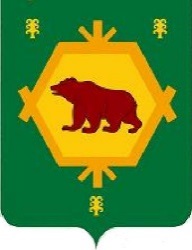 СОВЕТ СЕЛЬСКОГО  ПОСЕЛЕНИЯ   ТИМИРОВСКИЙ СЕЛЬСОВЕТ МУНИЦИПАЛЬНОГО РАЙОНА БУРЗЯНСКИЙ РАЙОНРЕСПУБЛИКИ БАШКОРТОСТАН  ул.Салават Юлаев , д.73,д.Тимирово, 453584тел.8(34755) 3-28-83, 3-28-74      КАРАРРЕШЕНИЕ